16-03-2020Sagsnr. 2018 - 22614Dok. nr. 13306243Postboks 1029 3900 Nuuk Tlf: +299 34 50 00 Email: ikiin@nanoq.glwww.nanoq.glNaalakkersuisut har besluttet følgende:
- At der dispenseres generelt fra § 20, stk. 1 i Selvstyrets bekendtgørelse nr. 18 af 17. september 2015 om undervisningskompetence på den gymnasiale uddannelse (pædagogikumbekendtgørelsen), således at der gives mulighed for efter ansøgning at give dispensation til studerende, som lider af dysleksi eller andre funktionsnedsættelser til aflæggelse af prøve på særlige prøvevilkår, herunder forlænget tid til eksamen eller tilladelse til at bruge særlige it-kompenserende hjælpemidler.
- At der gives rektor kompetence til vurdering og afgørelse af ansøgninger om dispensation til aflæggelse af prøve på særlige prøvevilkår.Baggrund:Baggrunden for denne dispensationsmulighed kommer af, at FN’s handicapkonvention gælder for Grønland i og med at Danmark har ratificeret den d. 24. august 2009, uden forbehold for Grønland. Personer som har forskellige handicaps, kan opleve forskellige barrierer som hindrer dem i fuldt og effektivt at deltage i samfundslivet på lige fod med andre. Det er genstand for diskussion i hvilket omfang eksempelvis problemer på uddannelsen forårsaget af ringe læse- og skrivefærdigheder skal opfattes som et handicap i formel forstand.Ikke desto mindre kan problemer af denne art give sig udslag i, at der reelt bliver tale om forskelsbehandling, når en studerende på pædagogikumuddannelsen, med dokumenteret dysleksi, bliver stillet overfor at skulle aflægge prøve i teoretisk pædagogikum under samme tidsramme, som studerende uden denne lidelse.På denne baggrund er der nu åbnet op for muligheden for at søge dispensation til, at der kan aflægges prøve i teoretisk pædagogikum på særlige prøvevilkår.Inussiarnersumik inuulluaqqusillutaMed venlig hilsenIlinniartitaanermut, Kultureqarnermut Ilageeqarnermullu Naalakkersuisoqarfik Departementet for Uddannelse, Kultur, Forskning og Kirke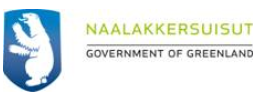 P.O. Box 1029 . 3900 Nuuk 
Oq./Tel.: +299 345000 www.naalakkersuisut.glDispensationsmulighed ift. pædagogikum kandidater, som lider af dysleksi eller andre funktionsnedsættelser